AVIS D'APPEL PUBLIC A LA CONCURRENCEMAIRIE DE SAINT-GENEST-MALIFAUX
Monsieur le Maire 
BP 1
42660 ST-GENEST-MALIFAUX 
Tél : 04 77 51 20 01 - Fax : 04 77 51 26 71 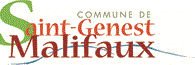 L'avis implique un marché public. ObjetMission de maîtrise d'oeuvre portant sur la seconde phase des aménagements du centre Bourg prenant en compte les terrassements, la reprise des réseaux assainissement, l'éclairage public, l'aménagement des voiries, espaces verts et divers en tenant compte des accès PMR. Référence19AS-0028-OType de marchéServices ModeProcédure adaptée FormePrestation divisée en lots : Non Conditions de participationConditions de participationJustifications à produire quant aux qualités et capacités du candidat :Documents à produire obligatoirement par le candidat, à l'appui de sa candidature :
- Copie du ou des jugements prononcés, si le candidat est en redressement judiciaire.

Documents à produire à l'appui des candidatures par le candidat, au choix de l'acheteur public :
- Déclaration appropriée de banques ou preuve d'une assurance pour les risques professionnels.
- Présentation d'une liste des principales fournitures ou des principaux services effectués au cours des trois dernières années, indiquant le montant, la date et le destinataire public ou privé.
- Formulaire DC1, Lettre de candidature - Habilitation du mandataire par ses co-traitants.(disponible à l'adresse suivante : http://www.economie.gouv.fr/daj/formulaires-declaration-du-candidat)
- Formulaire DC2, Déclaration du candidat individuel ou du membre du groupement. (disponible à l'adresse suivante : http://www.economie.gouv.fr/daj/formulaires-declaration-du-candidat)Critères d'attribution Offre économiquement la plus avantageuse appréciée en fonction des critères énoncés ci-dessous avec leur pondération
40 % : Le prix des prestations
30 % : Valeur technique de l'offre (mode opératoire de mise en place, performances, moyens techniques et humains, délais...)
30 % : Références d'opérations similairesRenseignementsCorrespondre avec l'Acheteur 
administratifs
Mairie de Saint-Genest-Malifaux
Tél : 04 77 51 20 01 - Fax : 04 77 51 26 71 
mairie@st-genest-malifaux.fr 

techniques
M. MARTIN
Tél : 06 85 40 95 41 DocumentsRèglement de consultationDossier de Consultation des EntreprisesOffresRemise des offres le 26/07/19 à 12h00 au plus tard.
Langues pouvant être utilisées dans l'offre ou la candidature : français.
Unité monétaire utilisée, l'euro.
Validité des offres : 90 jours , à compter de la date limite de réception des offres. DépôtDéposer un Pli dématérialiséRenseignements complémentairesRenseignements complémentairesLes dépôts de plis doivent être impérativement remis par voie dématérialisée.TA DE LYON 184 RUE DUGUESCLIN 69433 LYONEnvoi le 05/07/19 à la publication 